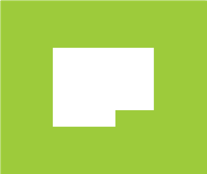 Změnový listZměnový listčíslo:9stavba (název dle SOD):Centrum rehabilitační péče nemocnice Semily; MMN, a.s. - Nemocnice SemilyCentrum rehabilitační péče nemocnice Semily; MMN, a.s. - Nemocnice SemilyCentrum rehabilitační péče nemocnice Semily; MMN, a.s. - Nemocnice SemilyCentrum rehabilitační péče nemocnice Semily; MMN, a.s. - Nemocnice Semilyčíslo SOD:ze dne 29.06.2023ze dne 29.06.2023číslo zakázky:172172Objednatel:MMN, a.s.MMN, a.s.MMN, a.s.MMN, a.s.sídlo:Metyšova 465, 514 01 JilemniceMetyšova 465, 514 01 JilemniceMetyšova 465, 514 01 JilemniceIČ:054 21 888054 21 888054 21 888Zhotovitel:MBQ s.r.o.MBQ s.r.o.MBQ s.r.o.MBQ s.r.o.sídlo:Pobřežní 246/49, 186 00 Praha 8Pobřežní 246/49, 186 00 Praha 8Pobřežní 246/49, 186 00 Praha 8IČ:242476772424767724247677název změnového listu:Zpevněné plochy, bourací práce - založení přístavbyZpevněné plochy, bourací práce - založení přístavbyZpevněné plochy, bourací práce - založení přístavbyZpevněné plochy, bourací práce - založení přístavbyZpevněné plochy, bourací práce - založení přístavbypopis změny:Při realizaci základů přístavby bylo při zahájení zemních prací zjištěno, že pod vrchní krycí vrstou skladeb Zp01, Zp02, Zp03 a Zp05 jsou umístěny silně vyztužené železobetonové desky ve 3 vrstvách namísto předpokládané betonové mazaniny a štěrkového podsypu. Podloží pod ŽB deskami obsahovalo betonové kry velkých rozměrů, které bylo třeba vyjmout z důvodu kolize s novými základovými pasy. Vznikly tak dutiny, které způsobily nadspotřebu betonu ŽB pasů a patek.Při realizaci základů přístavby bylo při zahájení zemních prací zjištěno, že pod vrchní krycí vrstou skladeb Zp01, Zp02, Zp03 a Zp05 jsou umístěny silně vyztužené železobetonové desky ve 3 vrstvách namísto předpokládané betonové mazaniny a štěrkového podsypu. Podloží pod ŽB deskami obsahovalo betonové kry velkých rozměrů, které bylo třeba vyjmout z důvodu kolize s novými základovými pasy. Vznikly tak dutiny, které způsobily nadspotřebu betonu ŽB pasů a patek.Při realizaci základů přístavby bylo při zahájení zemních prací zjištěno, že pod vrchní krycí vrstou skladeb Zp01, Zp02, Zp03 a Zp05 jsou umístěny silně vyztužené železobetonové desky ve 3 vrstvách namísto předpokládané betonové mazaniny a štěrkového podsypu. Podloží pod ŽB deskami obsahovalo betonové kry velkých rozměrů, které bylo třeba vyjmout z důvodu kolize s novými základovými pasy. Vznikly tak dutiny, které způsobily nadspotřebu betonu ŽB pasů a patek.Při realizaci základů přístavby bylo při zahájení zemních prací zjištěno, že pod vrchní krycí vrstou skladeb Zp01, Zp02, Zp03 a Zp05 jsou umístěny silně vyztužené železobetonové desky ve 3 vrstvách namísto předpokládané betonové mazaniny a štěrkového podsypu. Podloží pod ŽB deskami obsahovalo betonové kry velkých rozměrů, které bylo třeba vyjmout z důvodu kolize s novými základovými pasy. Vznikly tak dutiny, které způsobily nadspotřebu betonu ŽB pasů a patek.Při realizaci základů přístavby bylo při zahájení zemních prací zjištěno, že pod vrchní krycí vrstou skladeb Zp01, Zp02, Zp03 a Zp05 jsou umístěny silně vyztužené železobetonové desky ve 3 vrstvách namísto předpokládané betonové mazaniny a štěrkového podsypu. Podloží pod ŽB deskami obsahovalo betonové kry velkých rozměrů, které bylo třeba vyjmout z důvodu kolize s novými základovými pasy. Vznikly tak dutiny, které způsobily nadspotřebu betonu ŽB pasů a patek.důvod změny:Nesoulad PD a skutečného stavu - nepřístupné prostoryNesoulad PD a skutečného stavu - nepřístupné prostoryNesoulad PD a skutečného stavu - nepřístupné prostoryNesoulad PD a skutečného stavu - nepřístupné prostoryNesoulad PD a skutečného stavu - nepřístupné prostoryANO/NEpopis vlivu / nová hodnota proti původní SODpopis vlivu / nová hodnota proti původní SODpopis vlivu / nová hodnota proti původní SODvliv na cenu díla:ANOnavýšení oXXXXXXXXXKč bez DPHvliv na lhůtu realizace:NEvliv na záruky:NEvliv na platební podmínky:NEvliv na stavební povolení:NEpříloha:Příloha č. 1 - Cenová kalkukacePříloha č. 1 - Cenová kalkukaceZpracoval:jménopodpisdatumVedoucí projektuXXXXXXXXXXXXXXXXXXXXXXOdsouhlasil:Smluvní strany podpisem potvrzují souhlas s výše uvednými skutečnostmi. Podepsaný změnový list se podpisem stává nedílnou součástí smlouvy o dílo a mění dotčená ustanovení. Na základě změnového listu bude uzavřen dodatek k SOD.Smluvní strany podpisem potvrzují souhlas s výše uvednými skutečnostmi. Podepsaný změnový list se podpisem stává nedílnou součástí smlouvy o dílo a mění dotčená ustanovení. Na základě změnového listu bude uzavřen dodatek k SOD.Smluvní strany podpisem potvrzují souhlas s výše uvednými skutečnostmi. Podepsaný změnový list se podpisem stává nedílnou součástí smlouvy o dílo a mění dotčená ustanovení. Na základě změnového listu bude uzavřen dodatek k SOD.Smluvní strany podpisem potvrzují souhlas s výše uvednými skutečnostmi. Podepsaný změnový list se podpisem stává nedílnou součástí smlouvy o dílo a mění dotčená ustanovení. Na základě změnového listu bude uzavřen dodatek k SOD.Smluvní strany podpisem potvrzují souhlas s výše uvednými skutečnostmi. Podepsaný změnový list se podpisem stává nedílnou součástí smlouvy o dílo a mění dotčená ustanovení. Na základě změnového listu bude uzavřen dodatek k SOD.za objednatele:jménorazítko, podpisdatumTDI:XXXXXXX/XXXXXXXXXXXXXXX/XXXXXXXXoprávněný zástupce:XXXXXXXXXXXXXXXXAD:XXXXXXXXza zhotovitele:jménorazítko, podpisdatumstavbyvedoucí:XXXXXXXXXXXXXXXXXXXXoprávněný zástupce :XXXXXXXXXXXXXXXXXXXX